Organizace Týden 10.6. – 14.6.:          Po 10.6. – závěrečná práce z AJ, kdo ještě nepsal, i z ČJÚt 11.6. – závěrečná práce z M, kdo nepsalvyberu si ŽK  na kontrolu a doplnění hodnocení a sebehodnoceníNa st 12.6. – doplnění kostýmů a rekvizit (mají zapsáno v úkolníčku)Čt 13.6. – vybíráme učebnice  ČJ, M, AJ, Prv, Hv               – prosím zkontrolovat, případně slepit               -  děti si odnesou kufřík na VVPá 14.6.  Zahradní slavnost od 16.30.  Srdečně Vás zveme.                    Sraz dětí před vystoupením v 15. 45,                               kostýmy a rekvizity už musí být od středy ve škole.  ------------Plán výletů v týdnu od 17.6. do 21.6. je vyvěšen na třídních web. stránkách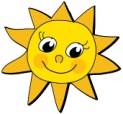 Telefon pro výletní týden na mne je v úkolníčku.Změna z důvodu nepřízně počasí operativně – snad nebude třeba.-------------Týden 24.6. – 28.6.V průběhu celého týdne budeme vyklízet třídu apod.                                            – velkou tašku na každý den, aktovku, penálPo 24.6. Ochrana člověka za mimořádných událostí + hasiči odevzdání žákovské knížky – prosím vše doplnit, podepsatÚt 25.6. třídnické práce, obchůdek, zkouška na akademiiSt 26.6. Legiovlak Čáslav – podle počasí na kole nebo vlakemČt 27.6. školní akademie – vystoupení hudebníků apod. (děti si připraví samy)Pá 28.6. vysvědčení, konec v 8.45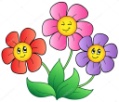 Na webových stránkách naleznete do konce školního roku (možná i do konce prázdnin) odkazy na fotografie od 1. ročníku.